Free Car Seat Inspection and Installation ClassPlease Call Laura Kent at 719-305-7233 for an appointment 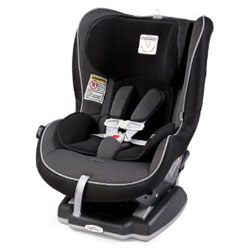 $30.00 Convertible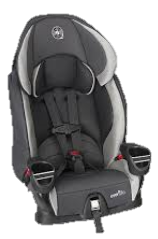 $40.00 High Rate Harness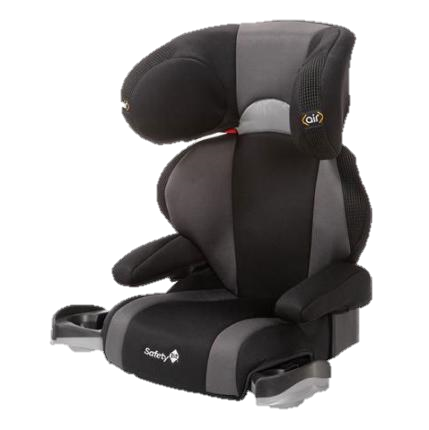 $20.00 Booster